Policies and Procedures for Emergency PreparednessElement 2 The facility should develop and implement policies and procedures based upon the outcome of the All Hazards Risk Assessment, emergency identifications, facility assessment, and communication plan.  These policies should be in an identified area – within the emergency preparedness plan, standard operating procedures, or as indicated.  This should be reflected in the plan and it is recommended that the policies, along with the plan, should be co-located in case an emergent situation destroys the original documents.  These policies and procedures should be reviewed and revised annually based upon the Hazard Vulnerability Assessment (HVA) and facility assessment results or as needed.  It is recommended to clearly document the date of review and update and what the update entailed. As outlined in Appendix Z, “facilities should also consider updates to their emergency preparedness policies and procedures during a disaster, including planning for an emergency event with a duration longer than expected. (i.e., During public health emergencies such as pandemics, the Centers for Disease Control and Prevention (CDC) and other public health agencies may issue event-specific guidance and recommendations to healthcare workers).” Facilities should ensure their programs have policies in place to update or provide additional emergency preparedness procedures to staff. This may include a policy delegating an individual to monitor guidance by public health agencies and issuing directives and recommendations to staff such as use of PPE when entering the building; isolation of patients under investigation (PUIs); and any other applicable guidance in a public health emergency.” https://www.cms.gov/files/document/r204soma.pdf Per Appendix Z of the State Operations Manual (SOM), at a minimum, the emergency preparedness policies and procedures should address the following elements:Be based on the emergency plan, risk assessment, and communication plan Provision of subsistence needs - whether the facility evacuates or shelters in place will need to include:FoodWaterMedical servicesPharmaceutical suppliesMedical supplies and equipment SuppliesAlternate sources of energy – to maintain emergency lighting; temperatures to protect patient health and safety and for the safe and sanitary storage of provisions; fire detection, extinguishing, and alarm systemsWaste disposal and sewageSystem for Resident and Staff tracking Surge and Staffing Evacuation and sheltering in place Protection of medical documentation Surge planning/volunteer use Arrangements with other providers to receive patients Any waivers granted The facility should also collaborate with suppliers and/or providers who have been identified as part of a community emergency plan or agreement with the health care facility, to receive and care for individuals. A surge capability assessment should be included in the development of the emergency plan. Similarly, evidence of a surge capacity assessment should be included if the supplier or provider, as part of its emergency planning, anticipates the need to make housing and sustenance provisions for the staff and or the family of staff. Developing Policies and ProceduresWhen developing policies and procedures for Emergency Preparedness, the following areas should be considered:Subsistence NeedsThe policies and procedures should address subsistence needs for staff and residents.  There are not set requirements for the number of provisions that must be stored by the facility, unless deemed by local authorities, however the facility, based upon their facility assessment, should make appropriate decisions based upon the assessment.  The following are considerations when developing these policies: Average census of the facilityDemographics of resident populationAdditional assistance needs of resident populationNumber of staff in the facility on averageNumber of visitors on site – averageLength of time and ability to shelter in place – access to resources and contingency Supplies, resources, and quantities needed to shelter in placeFoodWater (potable and non-potable)Medical supplies and equipment (i.e., gowns, gloves, face protection, masks, bedding, tubing, syringes, oxygen, medications, first aid supplies) Specialty suppliesEnteral SuppliesIV and suppliesPharmaceuticalEnergy sources and alternatives to maintain temperature, lighting, emergency lighting, equipment functioning, storage functioning, fire response, waste management) Location of inventory/stockpilesWho is responsible for maintaining emergency inventories?Access and distribution process of supplies during an emergencyStaff roles and responsibilitiesCollaboration with vendor and health care partnersAccessibility and access to supplies/resources during an emergency Resident and Staff TrackingThe policies and procedures should outline a system to track on-duty staff and residents during and after an emergency. Tracking should include name, location, location of receiving facility and the information should be readily accessible and available.  The following are considerations when developing these policies: Process for tracking name and location of residents during an emergency – sheltered in place and transferred/evacuatedProcess for tracking name and location of on-duty and off-duty staff during an emergencyFacilities should also account for contingency planning in the event that some staff are unaccounted for and how this relates to providing resident care.Facilities should work with state and local emergency officials to determine how to coordinate the reporting of staff or residents who cannot be contacted. Maintenance of medical records, resident information and staff information – privacy and protection Staff contingency plan Process in case of internet or electronic lossProcess for information sharing with collaborative partners and officialsStaff member responsibleEvacuation and Sheltering in Place The policies and procedures should address a process for safe evacuation or sheltering in place for staff and residents.  The following are considerations when developing these policies:Facility criteria for determination:  evacuation and sheltering in placeDecision authorityTriage process – clinical, location, needsEvacuation priority and order process – discharge, transfer, evacuation, shelter in placeTreatment of resident needs during and after evacuationTransportation process – based upon triageTransportation coordinatorOutline of a contingency plan in the event patients require evacuation but are unable to be transferred due to a community-wide impacted emergency.Evacuation procedures for non-residents and volunteers Communication process - internal external, collaborative partners, residents, families and staff Primary and alternate means for communicationDetermine policies based on type of emergency Emergency staffing needs and shortagesResident NeedsThe policies and procedures should address ways the facility will respond to identified resident needs that cannot be addressed by in-house services in an emergency, such as use of just-in-time contracts or emergency transfers. It should outline the specific individuals and alternates who can activate the facilities emergency plans to ensure patient safety is protected and patients will receive care at the facility or if transferred, under what circumstances transfers will occur.Business ContinuityThe policies and procedures should address the facility’s processes related to the continuity of operations, including emergency preparedness succession planning.   Medical RecordsThe policies and procedures should address a system of medical record documentation that is readily available and protects privacy in accordance to regulations. They should support continuity of care and confidentiality.  The following are considerations when developing these policies:Systems, policies, procedures to provide resident medical information and documentation on a day-to-day basis.Process for changing/revising systems, policies and processes during an emergency.Transportation of medical record and documentation during evacuation and emergency, accompanying the resident to receiving facility.Protection of privacy of medical record - HIPAA is not waived in emergency events, LTC facilities should be aware of the need to protect resident information at all times. However, certain information can be shared during emergency events if the protected health information is disclosed for public health emergency preparedness purposes. CMS HIPAA Decision Flow Chart https://www.cms.gov/Medicare/Provider-Enrollment-and-Certification/SurveyCertEmergPrep/Downloads/OCR-Emergency-Prep-HIPPA-Disclose.pdf Electronic medical record – loss, non-loss and data sharingRedundant processes – loss of electronic medical record, power, cyberattack, etc.Person responsible to activate and oversee redundant processes.VolunteersThe facility policy should address emergency staffing strategies including the use of facility volunteers and state and federally designated health care professionals in the event of surge needs.  Facility should consider any essential privileging or credentials processes that may become relevant in an emergency.  See your state resources for that process.  Policies and procedures should also include a method for contacting off-duty staff or addressing staffing shortages caused by inability of staff to report to work.Transfer AgreementsThe facility policies and procedures should include prearranged transfer agreements with other long-term care and health care facilities and providers to receive residents in the event of limitations or cessations of operations. There should also be agreements for community-based locations to receive residents in a communal setting if other locations are not available.  These agreements may be written or contracted. Policies and procedures should also include pre-arranged transportation between facilities.  Continuity of resident care is key in this process.  A sample transfer agreement from CMS is available at: https://www.cms.gov/Medicare/Provider-Enrollment-and-Certification/SurveyCertEmergPrep/Downloads/Facility-Transfer-Agreement-Example.pdf Surge and StaffingThe facility should develop policies to address the types of services that the facility would be able to provide in an emergency. Roles and ResponsibilitiesThe emergency plan must identify which staff would assume specific roles in another’s absence through succession planning and delegations of authority.Succession planningA process for identifying and developing internal people with the potential to fill key business leadership positions in the company. Succession planning increases the availability of experienced and capable employees that are prepared to assume these roles as they become available. 	During times of emergency, facilities must have employees who are capable of assuming various critical roles in the event that current staff and leadership are not available. At a minimum, there should be a qualified person who "is authorized in writing to act in the absence of the administrator or person legally responsible for the operations of the facility." https://www.cms.gov/files/document/r204soma.pdf Create a general plan which outlines the roles and responsibilities of the different individuals (e.g. incident commander, public information officer, patient liaison, etc.) and refers to those individuals by their titles. (i.e., Facility Incident Commander may be the Facility Administrator)Waiver InformationIn certain circumstances, the Secretary of the Department of Health and Human Services (HHS) using section 1135 of the Social Security Act (SSA) can temporarily modify or waive certain Medicare, Medicaid, CHIP, or HIPAA requirements, called 1135 waivers.  There are different kinds of 1135 waivers, including Medicare blanket waivers.  When there is an emergency, sections 1135 or 1812(f) of the SSA allow CMS to issue blanket waivers to help beneficiaries access care.  When a blanket waiver is issued, providers do not have to apply for an individual 1135 waiver.  When there is an emergency, CMS can also offer health care providers other flexibilities to make sure Americans continue to have access to the health care they need.The Waiver-at-a Glance document provides more details on what 1135 waivers are, and how and when they can be implemented.   https://www.cms.gov/Medicare/Provider-Enrollment-and-Certification/SurveyCertEmergPrep/Downloads/1135-Waivers-At-A-Glance.pdf Additional waiver resources, including those related to the COVID-19 PHE can be found at: https://www.cms.gov/about-cms/emergency-preparedness-response-operations/current-emergencies/coronavirus-waivers and https://www.cms.gov/files/document/summary-covid-19-emergency-declaration-waivers.pdf Policy and Procedure Development ListIt is important to revise and update policies and procedures for the potential, yet not all-inclusive list of disasters/hazards, based upon your hazard vulnerability assessment outcomes which may include those identified below:Natural DisastersBlizzardTornadoHurricanesExtreme temperaturesWild FiresIce StormsFloodLandslideFireOther based upon location and community and climatePandemic or Emergence of Infectious Disease (EIDs) Poor air qualityPower OutageExplosion within the facilityExplosion externalFloods – natural or man madeFuel ShortageHazardous Material release – within the facility, transportation, externalOther Man Made Nuclear incidentPower outage – major and prolongedFirm system suppressionContamination – water supply, supply, food, etc.Cyber attackWater system failureBiological/infectious outbreakBomb threatActive ShooterCivil disturbanceCommunication disruptionComputer system failureE H R failureSuspicious packageRailroad crashPlane crashSupply disruption Other While the above policies and procedures may be needed for inclusion in the Emergency Preparedness Plan, it is important to revise specific operational policies as it relates to resident care, resident medical records, resident information, communication, transportation, shelter in place and others as identified in the regulations.  Shelter in PlaceDue to the risks in transporting vulnerable patients and residents, evacuation should only be undertaken if sheltering-in-place results in greater risk. Develop an effective plan for sheltering-in-place, by ensuring provisions for the following are specified:  Procedures to assess whether the facility is strong enough to withstand strong winds, flooding, etc. Measures to secure the building against damage (plywood for windows, sandbags and plastic for flooding, safest areas of the facility identified. Procedures for collaborating with local emergency management agency, fire, police and EMS agencies regarding the decision to shelter-in-place. Sufficient resources are in supply for sheltering-in-place for at least ___ days, including: Ensuring emergency power, including back-up generators and accounts for maintaining a supply of fuel An adequate supply of potable water (recommended amounts vary by population and location) A description of the amounts and types of food in supply Maintaining extra pharmacy stocks of common medications Maintaining extra medical supplies and equipment (e.g., oxygen, linens, vital equipment) Identifying and assigning staff who are responsible for each task Description of hosting procedures, with details ensuring 24-hour operations for minimum of ____  days Contract established with multiple vendors for supplies and transportation Develop a plan for addressing emergency financial needs and providing security Evacuation ConsiderationsDevelop an effective plan for evacuation, by ensuring provisions for the following are specified:  Identification of person responsible for implementing the facility evacuation plan (even if no outside evacuation order is given) Multiple pre-determined evacuation locations (contract or agreement).  The facility has agreements with a “like” facility have been established, with suitable space, utilities, security and sanitary facilities for individuals receiving care, staff and others using the location, with at least one facility being 50 miles away. A back-up may be necessary if the first one is unable to accept evacuees. Evacuation routes and alternative routes have been identified, and the proper authorities have been notified. Maps are available and specified travel time has been established. Identify and plainly designate marked exits, evacuation routes, and alternatives on master floor plan for both internal and external evacuations.  Post the routes in visible locations throughout the facility.  Plan safe routes Designate facility compartments for internal evacuation and for planning the safest external evacuation routes.Inform staff/residents on exit locations and evacuation procedures.Adequate food supply and logistical support for transporting food is described.The amounts of water to be transported and logistical support is described (1 gal/person). The logistics to transport medications is described, including ensuring their protection under the control of a registered nurse. Procedures for protecting and transporting resident/patient medical records. The list of items to accompany residents/patients is described. Identify how persons receiving care, their families, staff and others will be notified of the evacuation and communication methods that will be used during and after the evacuationIdentify staff responsibilities and how individuals will be cared for during evacuation and the back-up plan if there isn’t sufficient staff. Procedures are described to ensure residents/patients dependent on wheelchairs and/or other assistive devices are transported so their equipment will be protected and their personal needs met during transit (e.g., incontinent supplies for long periods, transfer boards and other assistive devices). A description of how other critical supplies and equipment will be transported is included.Determine a method to account for all individuals during and after the evacuation.Procedures are described to ensure staff accompany evacuating residents. Procedures are described if a patient/resident becomes ill or dies in route. Mental health and grief counselors are available at reception points to talk with and counsel evacuees. Procedures are described if a patient/resident turns up missing during an evacuation: Notify the patient/resident’s family Notify local law enforcement Notify Nursing Home Administration and staff Ensure that patient/resident identification wristband (or equivalent identification) must be intact on all residents. Describe the process to be utilized to track the arrival of each resident at the destination. It is described whether staff’s family can shelter at the facility and evacuate.Transportation ConsiderationsEstablish transportation arrangements that are adequate for the type of individuals being served. Obtain assurances from transportation vendors and other suppliers/contractors identified in the facility emergency plan that they can fulfill their commitments in case of disaster affecting an entire area (e.g., their staff, vehicles and other vital equipment are not “overbooked,” and vehicles/equipment are kept in good operating condition and with ample fuel.). Ensure the right type of transportation has been obtained (e.g., ambulances, buses, helicopters, etc.).Ensure that the vendors or volunteers who will help transport residents and those who receive them at shelters and other facilities are trained on the needs of the chronic, cognitively impaired and frail population and are knowledgeable on the methods to help minimize transfer trauma. Evacuation Considerations Describe who will authorize reentry to the facility after an evacuation, the procedures for inspecting the facility, and how it will be determined when it is safe to return to the facility after an evacuation. The plan should also describe the appropriate considerations for return travel back to the facility. Determine how residents and their families/guardians will be informed of the evacuation, helped to pack, have their possessions protected and be kept informed during and following the emergency, including information on where they will be/go, for how long and how they can contact each other. Determine how residents will be identified in an evacuation; and ensure the following identifying information will be transferred with each resident: Name Social security number Photograph Medicaid or other health insurer number Date of birth, diagnosis Current drug/prescription and diet regimens Name and contact information for next of kin/responsible person/Power of Attorney)Determine how this information will be secured (e.g., laminated documents, waterproof pouch around resident’s neck, waterproof wrist tag, etc.) and how medical records and medications will be transported so they can be matched with the resident to whom they belong.The facility should have annual and ongoing processes for training facility staff on each shift to be knowledgeable and follow all details of the emergency preparedness plan, policies and procedures, communication plan as well as the facility evacuation plan. Training also needs to address psychological and emotional aspects on caregivers, families, residents, and the community at large. Hold periodic reviews and appropriate drills and other demonstrations with sufficient frequency to ensure new members are fully trained. (i.e. full-scale exercise, table top exercise, workshop per requirements https://www.cms.gov/files/document/r204soma.pdf )Ensure residents, patients, and family members are aware of and knowledgeable about the facility plan, including: Families know how and when they will be notified about evacuation plans, how they can be helpful in an emergency (example, should they come to the facility to assist?) and how/where they can plan to meet their loved ones. Out-of-town family members are given a number they can call for information. Residents who are able to participate in their own evacuation are aware of their roles and responsibilities in the event of a disaster. Provisions for Evacuation Check if provisions need to be delivered to the facility/residents -- power, flashlights, food, water, ice, oxygen, medications -- and if urgent action is needed to obtain the necessary resources and assistance. Determine the location of evacuated residents, document and report this information to the clearing house established by the state or partnering agency.Suggested principles of care for the relocated residents include: Encourage the resident to talk about expectations, anger, fear, and/or disappointment Work to develop a level of trust Present an optimistic, favorable attitude about the relocation Anticipate that anxiety will occur Clear and concise communication Include the resident in assessing problems Encourage staff to introduce themselves to residents Encourage resident representative/family participation Best practice for Emergency Preparedness policies and procedures involves using a standardized format for each complete policy.  Having this level of standardization makes it easier for anyone to locate the necessary information.  Below is an example of a standardized template. SAMPLE Procedure Template – Administrative ActivityReading a multi-page policy and procedure during an actual emergency is neither reasonable nor practical.  Best practice involves creation of short, simple directions to be initiated when an emergency is first identified.  The Rapid Response Guides noted in the Emergency Plan Template are one way of highlighting the essential tasks.Access Tools and Resources Remember to access State templates for emergency preparedness policies as well as algorithms and decision trees.  These can serve as easy to review guides during an emergency.  Below is an example of a decision tree for evacuation and sheltering in place.  This page illustrates a decision tree regarding sheltering in place versus evacuation.  Although designed for use by California hospitals, the principles are applicable to post-acute care facilities as well. Citation: California Hospital Association, http://www.calhospitalprepare.org/evacuation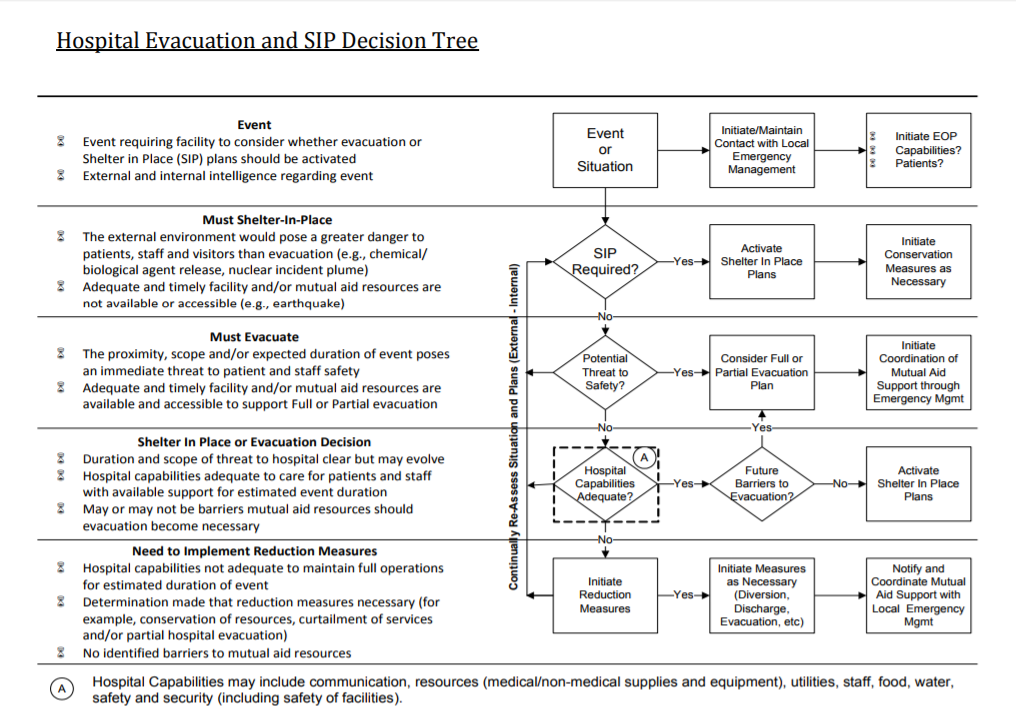 A Hospital Evacuation Checklist and Shelter-in-Place Checklist that are easily adaptable for LTC facilities can also be found at https://www.calhospitalprepare.org/evacuationAppendix Z does not specifically address repopulation guidance after an evacuation; however, this is an important process. Guidelines and a checklist for this event can also be located at: https://www.calhospitalprepare.org/evacuationAdditional InformationEmergency Preparedness Planning Checklist The Emergency Preparedness Checklist is located on the CMS Survey and Certification website. This checklist can help LTC facilities in emergency preparedness planning. The checklist reviews major topics that emergency preparedness programs should address and provides information on details related to those topics. This can be an important tool for tracking progress on creating emergency preparedness plan policies and procedures. https://www.cms.gov/Medicare/Provider-Enrollment-and-Certification/SurveyCertEmergPrep/Downloads/SandC_EPChecklist_SA.pdf Title:[A brief phrase or description of the activity that is to be performed](Sample) Inventory Personal Protective Equipment (PPE)Title:[A brief phrase or description of the activity that is to be performed](Sample) Inventory Personal Protective Equipment (PPE)Approved by:[The printed and signed name of the person authorized to approve this procedure.](sample) Christopher Kringle_____Printed    ____________________           Signature    ____________________TitleRevision Date:[The date on which the procedure was approved after creation or revision.]mm/dd/yyyyPurpose:[A clear and concise statement that describes what will be accomplished by performing the steps of this procedure.](Sample) The purpose of this procedure is to accurately inventory all PPE maintained for daily and emergency use at [name of facility].Purpose:[A clear and concise statement that describes what will be accomplished by performing the steps of this procedure.](Sample) The purpose of this procedure is to accurately inventory all PPE maintained for daily and emergency use at [name of facility].When Applied:[Provide a clear description of the frequency, timetable or trip points that would cause a need for this procedure to be implemented.](Sample) This procedure is to be performed every six months or whenever a community or local medical incident put a high demand on existing quantities.When Applied:[Provide a clear description of the frequency, timetable or trip points that would cause a need for this procedure to be implemented.](Sample) This procedure is to be performed every six months or whenever a community or local medical incident put a high demand on existing quantities.Pre-Requisites:[This section is used to provide instructions addressing the tools, forms, approvals or equipment needed before starting the procedure.](Sample) Prior to starting this procedure obtain the following:A copy of the PPE inventory list from the Emergency Plan, Attachment B-4.Inform the Materials Coordinator that you will be performing the inventory check.Obtain a key to the secure storage location.Steps:[This section is used to provide step-by-step instructions to the user for all actions needed to successfully complete the procedure and meet the purpose of the procedure.](Sample)Ensure all pre-requisites have been completed.Verify that all PPE listed on the PPE Inventory List (Emergency Plan, Attachment B-4) are located in the designated storage area. The following verification elements should be noted:The PPE item name matches the name on the inventory listContainers are properly labeledThe size designations are correctQuantity values are correct.Check for expirations dates that have passedNote any discrepancies on the PPE Inventory List When completed:Ensure the secure storage location is lockedReturn the secure storage location key to the proper locationGive the completed PPE Inventory List to the Materials Coordinator